                                                                                                                                       Министерство образования и молодежной политикиСвердловской области Управление образования Ирбитского МОМОУ ДО «Детский экологический центр»муниципальное общеобразовательное учреждение «Зайковская средняя общеобразовательная школа №1 имени Дважды Героя Советского Союза Г.А.Речкалова»Районная экологическая акция «Экологический сентябрь»Номинация:«Лучшая методическая разработка»(классный час)Тема:«Экологическое ассорти»                       (для учащихся 3-4 классов)                                                              Составитель:                                                             Крапивина Людмил Анатольевна,                                                              учитель начальных классов2020АннотацияЭкологического образования является одним из приоритетных вопросов приобщения детей к проблемам окружающей среды. Предлагаемая вашему вниманию методическая разработка урока по теме «Экологическое ассорти», является актуальной и социально-значимой в образовательном процессе.  Методическая разработка урока предназначена для широкой аудитории: педагогов начального образования, педагогов дополнительного образования.                                           Пояснительная записка       Человек живет на земле в окружении растений и животных. Певец природы писатель М. М. Пришвин не уставал говорить о том, что природа и человек – это одно целое.  Очень важно , чтобы дети научились любить и ценить природу. И жизнь станет тогда богаче и интереснее.   Актуальность:Успех в решении проблем экологического воспитания и образования во многом зависит от первого этапа обучения в начальной школе. В связи с этим вопросы экологического воспитания и образования младших школьников приобретают особую значимость. Для реализации задач экологического воспитания и образования младших школьников особенно важна система подачи природоведческого материала.Данная методическая разработка может быть использована для проведения уроков окружающего мира, классных часов, внеклассных мероприятий, занятий кружков экологической направленности с обучающимися начальных классов и на занятиях группы продленного дня.Цель :Систематизировать знания детей об окружающем мире.Задачи:Образовательные:- формировать экологическое представление учащихся об окружающем мире;- формировать представление о работе Ирбитского заказника Ирбитского МОВоспитательные:- прививать чувства любови к родному краю;Развивающие:- развивать у детей потребность общения с природой и окружающим миром;- развивать интерес, кругозор у обучающихся;-развивать умение работать в группе.Планируемые результаты:- выяснить знания детей об окружающем мире;-выявить умение слушать одноклассника, учителя и работать в группеОборудование: компьютер, проектор, презентации к уроку, карточки для оформления доски, кубик. Список литературы:Бурдина С.В. «Береги живое». Игровой дидактический материал-Киров: Весна, 2004.Мартынова «Внеклассная работа в школе. Внеклассные мероприятия в начальной школе». Игры, викторины, классные часы, праздники.http://kandaekolodgi.ucoz.ru/docum/meropr/kaleidoscop.doc http://festival.1september.ru/articles/412109/ http://mir-scenki.ucoz.ru/news/scenarij_ehkologicheskogo_meroprijatija/2013-03-14-1591 Классный час «Экологическое ассорти»1.Организационный моментУчитель:Добрый день солнцу и птицам!Добрый день! Всем вам, улыбчивым лицам!Я рада видеть вас на классном часе «Экологическое ассорти»!2. Сообщение темы классного часаСегодня мы с вами поиграем в игру, которая называется «Экологическое ассорти». В ходе игры мы выясним как хорошо знаете родную природу. В игре победит та команда, которая действительно хорошо знает жизнь животных, растений и готов её оберегать. Играть будут 2 команды. Ребята 1 варианта- команда «Экологи», 2 вариант – «Защитники природы»Наша игра - «Экологическое ассорти» Как вы понимаете выражение экологическое ассорти? (ответы детей)Вы будете отвечать на вопросы, который будет зависит от вашего выбранного номера и цветной грани кубика. За каждый правильный ответ команда получит 1 балл, а за вопрос белого и черного сектора по 2 балла. На доске вы видите, что обозначает цветная грань кубика:Зеленая грань кубика- растенияКрасная грань кубика – Красная книгаСиняя грань кубика – животныеЧерная грань кубика- Черная книга природыЖелтая грань кубика- заповедные места родного краяБелая грань кубика- знаешь ли ты?   Начинаем! Любой из вашей команды бросает кубик, этим самым определяет сектор по цветной грани кубика, выбирает номер вопроса и внимательно слушаем вопрос.И сегодня на классный час нужен мне помощник, который будет фиксировать баллы команд и отмечать номера вопросов.3.Ход игрыВопросы зеленого сектораКак по пню срубленного дерева узнать, сколько ему лет?(На срубе четко видны годовые кольца. Сколько колец – столько лет дереву.)10.Дерево-символ нашей Родины. (Берёза) 13.Какое растение с лесных болот можно использовать вместо йода и ваты? (Торфяной мох.  Он хорошо впитывает кровь и гной17.У сосен, в лесу, теряются нижние ветки, а у елей сохраняются до глубокой старости. Почему? (Сосна-светолюбивое дерево, ее ветки тянутся к свету, а нижние отмирают. Ель теневыносливое дерево)21. Какое дерево, занесенное в Красную книгу, называют «деревом жизни»?(Кедр, он же – сосна корейская)29. Буря выворачивает ели, а сосны ломает. Почему? (Корни сосны находятся глубоко, а у елей поверхностная корневая система, поэтому ветер легко выкорчевывает дерево)33.Какое дерево цвет первым? (Ольха)  Вопросы красного сектораЧто такое Красная книга?(Красная книга – это официальный документ, содержащий сведения о редких и находящихся под угрозой исчезновения животных. Растений и других организмов)18. Эти виды  животных встречаются в достаточном количестве для выживания, но их численность очень быстро  сокращается. Определите, о каком животном идёт речь.
С толстой кожей зверь морской,Бивни над его десной,Ласты служат вместо ног,Как ныряльщик он неплох!(Морж)34.Растение , занесённое в Красную книгу Свердловской области(Лесная саранка)7. Назови цветковое растение, которое занесено в Красную книгу Свердловской области? (Венерин башмашок) 14.Какая птица занесена в Красную книгу Среднего Урала, которая встречается в Ирбитском заказнике? (Бородатая неясыпь)18. Эти виды  животных встречаются в достаточном количестве для выживания, но их численность очень быстро  сокращается. Определите, о каком животном идёт речь.
С толстой кожей зверь морской,Бивни над его десной,Ласты служат вместо ног,Как ныряльщик он неплох!(Морж)26.Выбери растение, которое занесено в Красную книгу Свердловской области(Купальница европейская)34.Растение , занесённое в Красную книгу Свердловской области(Лесная саранка)Вопросы синего сектора3 Перед какой погодой птицы перестают петь?(Перед ненастной)8.Что ест зимой жаба?(Ничего, она спит)11.Как называется гнездо у белки?(Гайно)19.Какая птица выводит птенцов зимой? (Клёст.)23. Что случается с пчелой, когда она ужалит?(Умирает)27. Кто охраняет лесную полянку от вредных мух?(Стрекоза)31.Заметив врага, эта птица кричит, как дикая кошка. (Иволга).Вопросы черного сектора5.Что такое Черная книга природы?(В книге описываются животные и растения, которые навсегда исчезли с лица Земли.)15. Назовите вымершее животное(Мамонт)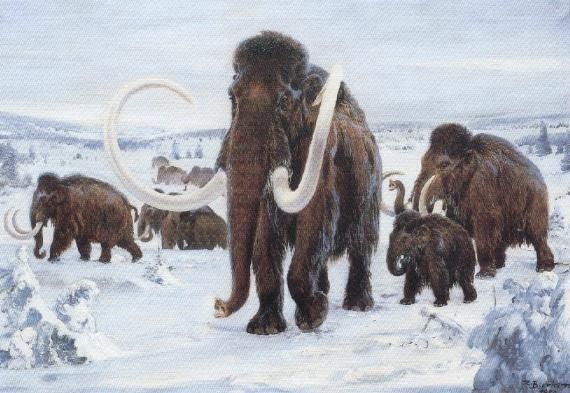 25.Это животное было найдено , в 1966году, но уже спустя пару десятков лет- безвозвратно утеряна для человечества.(Золотая лягушка)35. Бескрылая гагарка, дронт, лабрадорская гага – что объединяет всех этих птиц?(Эти птицы относятся к исчезнувшим видам) 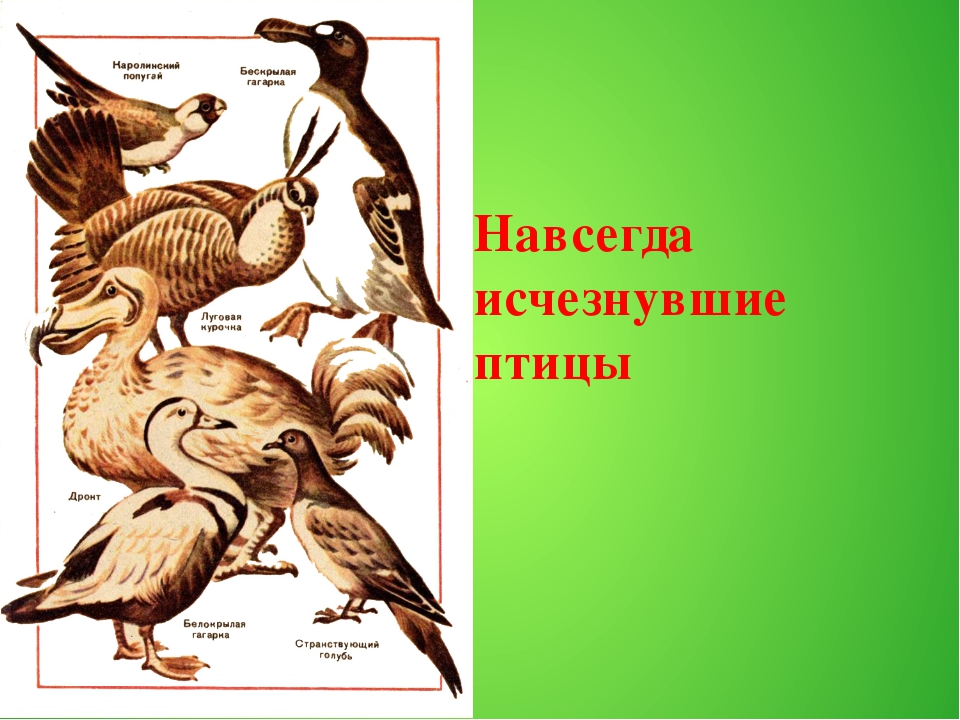 Вопросы желтого сектора1.Что такое заповедник?(Участок дикой природы, где законом запрещается хозяйственная деятельность)2.Для чего создаются заповедники и заказники?(Создаются для восстановления и сохранения редчайших животных и растений)3.Кто является главным хранителем заказника? (Егерь)4.Когда в нашей стране отмечают профессиональный праздник День работников заповедного дела в России? ( 14 октября)5.Какие птицы находятся под особой охраной Ирбитского заказника?(Рябчик, тетерев, глухарь)6.Чем отличается заповедник от национального парка?(Национальные парки похожи на заповедники, но между ними есть важное отличие. Заповедники закрыты для туристов, а национальные парки - это природные музеи под открытым небом. Здесь проводят экскурсии для всех любителей природы)Вопросы белого сектора6.Сколько лет живет дуб?  (500 лет)20.Какие птицы меньше всего боятся морозов? Утки и гуси)30.В каком году создана Красная книга Свердловской области? (2008г.)4. Подведение итоговНаступило время выявить команду – победителя. (Подсчет баллов помощником )Рефлексия.     У вас на партах лежат листы, на которых изображен зеленый лист, как символ природы, я порошу вас написать свое мнение или пожелание по сегодняшнему уроку.    Спасибо за активное участие и отзывчивость. Ученик: Есть просто храм.Есть храм науки.А есть еще природы храм –С лесами, тянущими рукиНавстречу солнцу и ветрам.Коль суждено нам воздухом одним,Давайте же мы все на век объединимся,Давайте души сохраним,Тогда мы на земле и сами сохранимся.